Check Back in August for the Fall 2024 SI-PASS Schedule!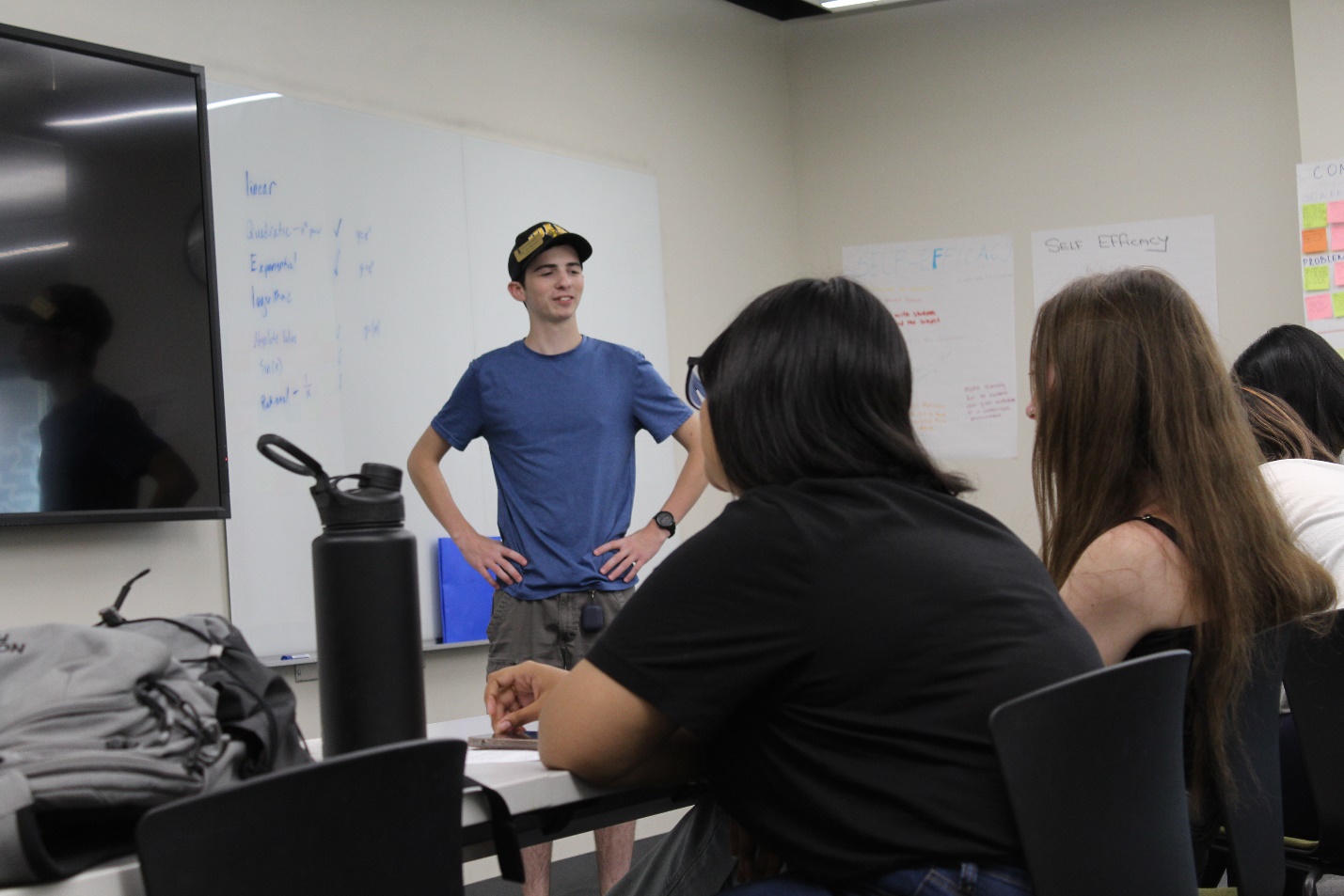 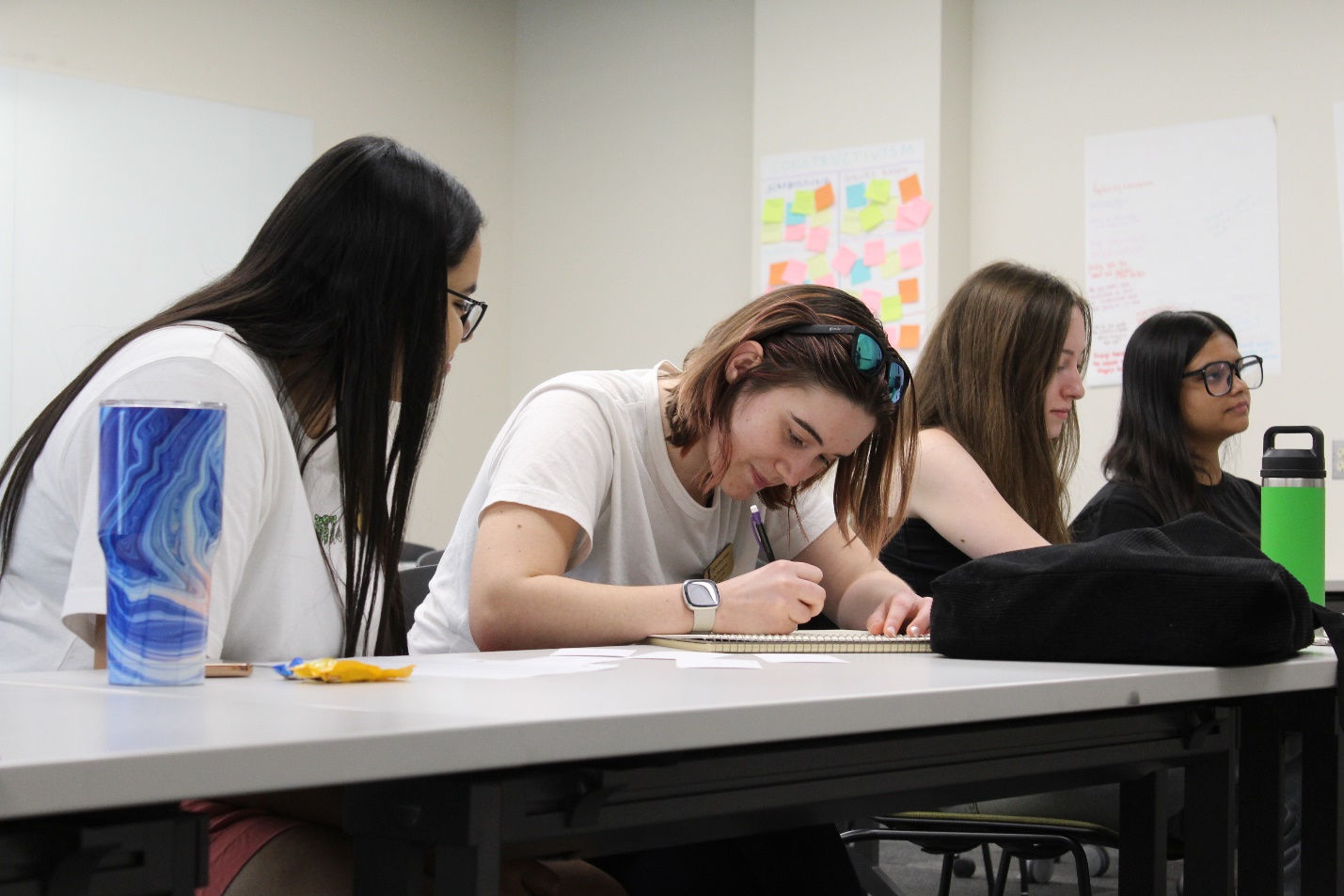 